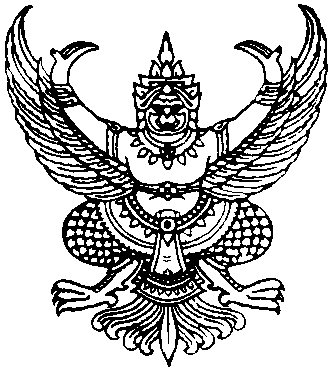 ประกาศเทศบาลตำบลกุดประทาย เรื่อง  นโยบายบริหารงานบุคคลและมาตรการป้องกันการทุจริต ในการบริหารงานบุคคลเกี่ยวกับ การเลื่อนระดับ                          การเลื่อนขั้นเงินเดือน  การสอบคัดเลือก  การสรรหาและเลือกสรร  การรับโอน(ย้าย)…………………………………………………                     ตามที่พระราชกฤษฎีกาว่าด้วย หลักเกณฑ์และวิธีการบริหารกิจการบ้านเมืองที่ดี พ.ศ.2556                ได้กำหนดว่า ในกรณีที่ส่วนราชการได้รับคำร้องเรียน เสนอแนะ หรือความคิดเห็นเกี่ยวกับวิธีปฏิบัติราชการ อุปสรรค ความยุ่งยาก หรือปัญหาอื่นใดจากบุคคลใด โดยมีข้อมูลและสาระตามสมควร ให้เป็นหน้าที่ของส่วนราชการนั้นที่จะต้องพิจารณาดำเนินการให้ลุล่วงไปประกอบกับแผนปฏิบัติการป้องกันการทุจริต เพื่อยกระดับคุณธรรมและความโปร่งใส พ.ศ. 2566 – 2570 ได้กำหนดมาตรการส่งเสริมคุณธรรมและความโปร่งใสในการบริหารงานบุคคล ไว้แล้วนั้น                   ดังนั้น นายกเทศมนตรีตำบลกุดประทาย จึงมี นโยบาย เพื่อให้บริหารงานบุคคลของเทศบาลตำบลกุดประทายเกี่ยวกับ การเลื่อนระดับ การเลื่อนขั้นเงินเดือน  การสอบคัดเลือก  การสรรหาและเลือกสรร  การรับโอน(ย้าย)  เป็นไปหลักเกณฑ์และวิธีการบริหารกิจการบ้านเมืองที่ดี  โดยยึดถือระบบคุณธรรม              ความเสมอภาค ความโปร่งใสและตรวจสอบได้   ปราศจากการทุจริตหรือส่อไปในทางไม่สุจริต เพื่อให้ได้รับความเชื่อถือไว้วางใจจากบุคคลภายนอก อันส่งผลต่อภาพลักษณ์ที่ดีขององค์กร   โดยอย่าได้หลงเชื่อและตกเป็นเหยื่อบุคคลใดหรือกลุ่มบุคคลที่อ้างว่าจะช่วยเหลือท่านได้ในการเลื่อนระดับ   การเลื่อนขั้นเงินเดือน  การสอบคัดเลือก  การสรรหาและเลือกสรร  การรับโอน(ย้าย)                 นายกเทศมนตรีตำบลกุดประทาย มีมาตรการ หากบุคคลใดทราบเบาะแสของบุคลใดหรือ               กลุ่มบุคคลมาติดต่อแอบอ้างในเรื่องดังกล่าว ขอให้ท่านแจ้งให้นายวิทยา สำเภา  นายกเทศมนตรีตำบลกุดประทายทราบโดยตรงโทรศัพท์หมายเลข 083-9661239 เพื่อที่จะได้ป้องกันแก้ไขหรือดำเนินการ                                 เพื่อให้เกิดความบริสุทธิ์ ยุติธรรม สุจริต โปร่งใสและตรวจสอบได้ ต่อไป                  จึงประกาศให้ทราบโดยทั่วกัน                          ประกาศ   ณ  วันที่    4     เดือน ตุลาคม พ.ศ. 2565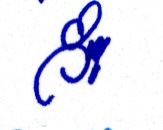 (นายวิทยา  สำเภา)                                                 นายกเทศมนตรีตำบลกุดประทาย